Тридцать пятая очередная сессия третьего созываР Е Ш Е Н И Е                                                                           Ч Е Ч И М № 35-4от   14.06.2018 г.                                                                                                   с. ОнгудайВ соответствии  со статьей 36 Федерального закона от 6 октября 2003 года № 131-ФЗ «Об общих принципах организации местного самоуправления в Российской Федерации», статьей 2 Закона Республики Алтай от 13 декабря 2017 года № 61-РЗ «Об отдельных вопросах организации и деятельности органов местного самоуправления в Республике Алтай и признании утратившими силу некоторых законодательных актов Республики Алтай», статьей 35 Устава муниципального образования «Онгудайский район», Совет депутатов муниципального образования «Онгудайский район» Р Е Ш И Л: 1. Утвердить прилагаемое Положение о порядке проведения конкурса по отбору кандидатур на должность Главы муниципального образования «Онгудайский район».2. Опубликовать настоящее Решение в газете «Ажуда»  и на официальном сайте Администрации муниципального образования «Онгудайский район» в информационно-телекоммуникационной сети «Интернет».  3. Настоящее Решение вступает в силу со дня его официального опубликования и применяется после истечения срока полномочий или досрочного прекращения полномочий Главы муниципального образования «Онгудайский район», избранного до дня вступления в силу Закона Республики Алтай от 13 декабря 2017 года № 61-РЗ «Об отдельных вопросах организации и деятельности органов местного самоуправления в Республике Алтай и признании утратившими силу некоторых законодательных актов Республики Алтай».4.Признать утратившим силу Решение Совета депутатов района (аймака) №23-6 от 27.12.2016 г. «Об утверждении Положения о порядке проведения конкурса на замещение должности главы администрации муниципального образования «Онгудайский район».5. Контроль за исполнением данного решения возложить на постоянную комиссию по вопросам правопорядка, местного самоуправления, средствам массовой информации (Пупыев А.В)Глава района (аймака)							М.Г. БабаевПриложение к решению Совета депутатов муниципального образования «Онгудайский район» от «14» июня  2018г. № 35-4ПОЛОЖЕНИЕО ПОРЯДКЕ ПРОВЕДЕНИЯ КОНКУРСА ПО ОТБОРУ КАНДИДАТУРНА ДОЛЖНОСТЬ ГЛАВЫ МУНИЦИПАЛЬНОГО ОБРАЗОВАНИЯ «Онгудайский район» I. Общие положенияНастоящее Положение о порядке проведения конкурса по отбору кандидатур на должность Главы муниципального образования «Онгудайский район» (далее - Положение) в соответствии со статьями 36, 40  Федерального закона от 6 октября 2003 года № 131-ФЗ «Об общих принципах организации местного самоуправления в Российской Федерации» (далее – Федеральный закон № 131-ФЗ), статьями 7.1, 12.1, 12.3 Федерального закона от 25 декабря 2008 года № 273-ФЗ «О противодействии коррупции» (далее – Федеральный закон № 273-ФЗ), частью 2 статьи 4 Федерального закона от 7 мая 2013 года № 79-ФЗ «О запрете отдельным категориям лиц открывать и иметь счета (вклады), хранить наличные денежные средства и ценности в иностранных банках, расположенных за пределами территории Российской Федерации, владеть и (или) пользоваться иностранными финансовыми инструментами», статьей 2 Закона Республики Алтай от 13 декабря 2017 года № 61-РЗ «Об отдельных вопросах организации и деятельности органов местного самоуправления в Республике Алтай и признании утратившими силу некоторых законодательных актов Республики Алтай» (далее – Закон Республики Алтай № 61-РЗ), Законом Республики Алтай от 29 сентября 2017 года № 42-РЗ «О порядке представления гражданами, претендующими на замещение муниципальной должности в Республике Алтай, должности главы местной администрации по контракту, и лицами, замещающими указанные должности, сведений о доходах, расходах, об имуществе и обязательствах имущественного характера и порядке проверки достоверности и полноты указанных сведений» (далее – Закон Республики Алтай № 42-РЗ) и статьей 35  Устава  муниципального образования «Онгудайский район» (далее – муниципальное образование) регулирует порядок и условия проведения конкурса по отбору кандидатур на должность Главы муниципального образования (далее - конкурс), в том числе порядок формирования и организации деятельности конкурсной комиссии по проведению конкурса по отбору кандидатур на должность Главы муниципального образования (далее – конкурсная комиссия).Целью проведения конкурса является отбор на альтернативной  основе не менее двух кандидатур для представления их конкурсной комиссией Совету депутатов муниципального образования (далее – Совет депутатов) для избрания на должность Главы муниципального образования.Основными принципами конкурса являются создание равных условий для участия граждан в конкурсе, объективность оценки и единство требований ко всем гражданам, принимающим участие в конкурсе. II. Порядок объявления конкурсаРешение об объявлении конкурса принимается Советом депутатов:1) не позднее одного месяца со дня истечения срока полномочий, прекращения полномочий Главы муниципального образования (в том числе досрочно), за исключением случаев, указанных в подпунктах 2 и 3 настоящего пункта);2) в случае если до истечения срока полномочий Совета депутатов осталось менее шести месяцев - не позднее одного месяца со дня избрания Совета депутатов нового созыва в правомочном составе;3) в случае если полномочия Главы муниципального образования  прекращены досрочно на основании правового акта Главы Республики Алтай, Председателя Правительства Республики Алтай об отрешении от должности либо решения Совета депутатов об удалении его в отставку и он обжалует данный правовой акт или решение в судебном порядке - не ранее дня вступления решения суда в законную силу и не позднее одного месяца со дня его вступления в законную силу; 4) в случае признания конкурса несостоявшимся либо если кандидат, избранный Главой муниципального образования, не выполнит требование, установленное пунктом 66 настоящего Положения - не позднее 10 рабочих дней со дня такого признания либо окончания срока выполнения требования;5) в случае если ни один из кандидатов, представленных конкурсной комиссией по результатам конкурса, не будет избран Советом депутатов на должность Главы муниципального образования, - не позднее 10 рабочих дней со дня проведения сессии Совета депутатов, на которой был рассмотрен вопрос об избрании Главы муниципального образования.5. В решении Совета депутатов об объявлении конкурса (далее – решение об объявлении конкурса) определяются:1) дата, время и место проведения конкурса (индивидуального собеседования);2) сведения о месте, дате и времени начала и окончания приема документов;3) персональный состав половины членов конкурсной комиссии, назначаемых Советом депутатов;4) срок опубликования объявления о проведении конкурса в газете «Ажуда» и (или) на официальном портале Администрации муниципального образования в информационно-телекоммуникационной сети «Интернет».6. При установлении решением об объявлении конкурса даты проведения конкурса (индивидуального собеседования) должны учитываться сроки, необходимые для проведения проверки достоверности и полноты сведений, предоставленных кандидатами для участия в конкурсе, а также сроки, установленные частями 8.1-1 и 8.2 статьи 36 Федерального закона №131-ФЗ для избрания главы муниципального образования в случае досрочного прекращения его полномочий. 7. Установленный решением об объявлении конкурса срок приема документов не может быть менее 10 календарных дней со дня опубликования объявления о проведении конкурса. 8. В объявлении о проведении конкурса указываются:1) дата, время и место проведения конкурса;2) срок приема документов (дата начала и дата окончания), место и время приема документов, подлежащих представлению в соответствии с настоящим Положением;3) сведения об источнике дополнительной информации о конкурсе;4) иные условия конкурса, установленные настоящим Положением, в том числе требования, предъявляемые к кандидатам;5) перечень документов, необходимых для участия в конкурсе.9. Решение Совета депутатов об объявлении конкурса вместе с объявлением о проведении конкурса  подлежит  опубликованию не позднее,  чем за 20 дней  до дня проведения конкурса в  газете «Ажуда» и размещению на официальном сайте Администрации муниципального образования в информационно-телекоммуникационной сети «Интернет». 10. Совет депутатов в течение 3 рабочих дней со дня принятия решения об объявлении конкурса направляет Главе Республики Алтай, Председателю Правительства Республики Алтай уведомление об объявлении конкурса и формировании половины членов конкурсной комиссии.III. Порядок формирования и деятельности конкурсной комиссии11. Подготовка и проведение конкурса осуществляется конкурсной комиссией, формируемой в соответствии с пунктами 13 - 15 настоящего Положения.12. Конкурсная комиссия:1) осуществляет организацию и проведение конкурса;2) рассматривает документы, представленные для участия в конкурсе;3) обеспечивает соблюдение равных условий проведения конкурса для каждого из кандидатов;4) определяет результаты конкурса;5) представляет в Совет депутатов кандидатов на должность Главы муниципального образования;6) осуществляет иные полномочия в соответствии с настоящим Положением.13. Общее число членов конкурсной комиссии составляет 12 человек.При формировании конкурсной комиссии половина ее членов назначаются Советом депутатов, а другая половина - Главой Республики Алтай, Председателем Правительства Республики Алтай.В случае выбытия члена конкурсной комиссии из ее состава назначение нового члена конкурсной комиссии производится органом, назначившим выбывшего члена конкурсной комиссии, в порядке, установленном настоящим Положением. 14. Конкурсная комиссия состоит из председателя, заместителя председателя, секретаря и иных членов конкурсной комиссии.Председатель, заместитель председателя и секретарь конкурсной комиссии избираются открытым голосованием на первом заседании конкурсной комиссии из своего состава простым большинством голосов от общего числа членов конкурсной комиссии.На первое заседание конкурсной комиссии члены конкурсной комиссии собираются не позднее дня, предшествующего дню окончания срока приема документов для участия в конкурсе.Члены конкурсной комиссии осуществляют свою работу на безвозмездной основе.  15. Членами конкурсной комиссии не могут быть:граждане Российской Федерации, не достигшие возраста 18 лет;супруги и иные близкие родственники (родители, дети, братья, сестры, а также братья, сестры, родители, дети супругов и супруги детей) кандидатов на должность главы муниципального образования;лица, которые находятся в непосредственном подчинении у кандидатов на должность главы муниципального образования;лица, подавшие заявление на участие в конкурсе.В случаях, указанных в подпунктах 2 - 4 настоящего пункта, член конкурсной комиссии обязан не позднее дня, следующего за днем окончания срока приема документов от кандидатов, подать в орган, его назначивший, заявление в письменной форме о сложении своих полномочий. Орган, назначивший указанного члена конкурсной комиссии, назначает нового члена конкурсной комиссии до дня проведения конкурса.16. Председатель конкурсной комиссии:1) осуществляет общее руководство работой конкурсной комиссии;2) определяет дату, время и повестки заседаний конкурсной комиссии;3) председательствует на заседаниях конкурсной комиссии;4) созывает заседания конкурсной комиссии;5) распределяет обязанности между членами конкурсной комиссии;6) контролирует исполнение решений, принятых конкурсной комиссией;7) представляет конкурсную комиссию в отношениях с кандидатами на должность Главы муниципального образования, иными гражданами, органами государственной власти, органами местного самоуправления, организациями, средствами массовой информации и общественными объединениями;8) подписывает протоколы заседаний конкурсной комиссии и принятые конкурсной комиссией решения;9) осуществляет иные полномочия, предусмотренные настоящим Положением.17. Заместитель председателя конкурсной комиссии исполняет обязанности председателя конкурсной комиссии в случае его отсутствия, а также осуществляет по поручению председателя конкурсной комиссии иные полномочия.18. Секретарь конкурсной комиссии:1) организационно обеспечивает деятельность конкурсной комиссии;2) обеспечивает осуществление подготовки заседаний конкурсной комиссии, в том числе обеспечивает извещение при помощи средств сотовой связи (в том числе смс-уведомления), или электронной почты или путем вручения письменного уведомления членов конкурсной комиссии, кандидата (кандидатов) при проведении заседаний конкурсной комиссии с его (их) участием, независимых экспертов при проведении заседаний конкурсной комиссии с их участием о дате, времени и месте заседания конкурсной комиссии не позднее чем за 1 день до заседания конкурсной комиссии;3) обеспечивает ведение протоколов заседаний конкурсной комиссии и подписывает их совместно с председателем конкурсной комиссии;4) оформляет принятые конкурсной комиссией решения;5) решает иные организационные вопросы, связанные с подготовкой и проведением заседаний конкурсной комиссии.19. По решению конкурсной комиссии к работе конкурсной комиссии, в том числе для проверки документов и сведений, представленных кандидатами, могут привлекаться независимые эксперты: специалисты в области муниципального управления, юриспруденции, экономики, представители научных и образовательных организаций, иные лица, обладающие специальными познаниями, необходимыми для проведения конкурса.20. Деятельность конкурсной комиссии осуществляется на коллегиальной основе. Основной формой работы конкурсной комиссии являются заседания.Заседания конкурсной комиссии созываются председателем конкурсной комиссии.На заседании конкурсной комиссии ведется протокол, в котором отражается информация о ходе заседания и принятых решениях. Протокол подписывается председателем и секретарем конкурсной комиссии.Ведение видео- и аудиозаписи на заседании конкурсной комиссии разрешается по решению конкурсной комиссии, принимаемому простым большинством голосов от числа членов конкурсной комиссии, присутствующих на заседании.21. Заседания конкурсной комиссии являются открытыми. По решению конкурсной комиссии может быть проведено закрытое заседание (с участием только членов конкурсной комиссии либо с участием только членов конкурсной комиссии и независимых экспертов). Решение о проведении закрытого заседания принимается по предложению любого члена конкурсной комиссии простым большинством голосов от числа членов конкурсной комиссии, присутствующих на заседании.22. Заседание конкурсной комиссии является правомочным, если на нем присутствует не менее двух третей от установленного общего числа членов конкурсной комиссии.Решения конкурсной комиссии, включая решение по результатам конкурса, принимаются открытым голосованием простым большинством голосов от числа членов конкурсной комиссии, присутствующих на заседании. При равенстве голосов решающим является голос председателя конкурсной комиссии.23. Результаты голосования конкурсной комиссии оформляются решением конкурсной комиссии, которое подписывается председателем конкурсной комиссии.24. Материально-техническое и организационное обеспечение деятельности конкурсной комиссии, а также хранения ее документации, осуществляется Советом депутатов. Обеспечение деятельности конкурсной комиссии по вопросам проведения конкурсной комиссией проверки сведений, предоставленных кандидатами для участия в конкурсе, осуществляется кадровой службой Администрации муниципального образования. 25. Конкурсная комиссия образуется на срок проведения конкурса. Полномочия конкурсной комиссии прекращаются со дня вступления в силу решения Совета депутатов о назначении на должность Главы муниципального образования.IV. Условия участия в конкурсе26. Право на участие в конкурсе имеют граждане Российской Федерации, достигшие возраста 21 года и не имеющие на день проведения конкурса в соответствии со статьей 4 Федерального закона от 12 июня 2002 года № 67-ФЗ «Об основных гарантиях  избирательных прав  и права  на участие  в референдуме граждан Российской Федерации» ограничений  пассивного избирательного права для избрания выборным должностным лицом местного самоуправления.Гражданин Российской Федерации, замещавший должность Главы муниципального образования, и досрочно прекративший свои полномочия по собственному желанию или в связи с выражением ему недоверия, либо отрешенный от указанной должности, не имеет право на участие в конкурсе.27. Учитываемыми в условиях конкурса требованиями к уровню профессионального образования и профессиональным знаниям и навыкам, которые являются предпочтительными для осуществления главой муниципального образования отдельных государственных полномочий, переданных органам местного самоуправления, являются требования, установленные статьей 2 Закона Республики Алтай № 61-РЗ, а именно:  наличие высшего образования;знание основных положений Конституции Российской Федерации, Бюджетного кодекса Российской Федерации, Федерального закона № 131-ФЗ, Федерального закона от 2 мая 2006 года № 59-ФЗ «О порядке рассмотрения обращений граждан Российской Федерации», Федерального закона от 2 марта 2007 года № 25-ФЗ «О муниципальной службе в Российской Федерации», Федерального закона № 273-ФЗ, Федерального закона от 28 июня 2014 года № 172-ФЗ «О стратегическом планировании в Российской Федерации» (далее – Федеральный закон № 172-ФЗ), Конституции Республики Алтай, Закона Республики Алтай от 27 июля 2005 года № 54-РЗ «О межбюджетных трансфертах в Республике Алтай», Законов Республики Алтай о наделении органов местного самоуправления в Республике Алтай отдельными государственными полномочиями, Устава муниципального образования, Положения о бюджетном процессе в муниципальном образовании, утвержденного ___________________________________________________________________;наличие навыков обеспечения организации бюджетного процесса, осуществления стратегического планирования в муниципальном образовании, в том числе определения долгосрочных целей и задач муниципального управления и социально-экономического развития муниципального образования. Гражданин, изъявивший желание участвовать в конкурсе (далее - гражданин), лично предоставляет следующие документы:заявление по форме согласно приложению № 1 к настоящему  Положению;  собственноручно заполненную и подписанную анкету по форме, утвержденной распоряжением Правительства Российской Федерации от 26 мая 2005 года № 667-р; согласие на обработку персональных  данных гражданина по форме согласно приложению № 2 к настоящему  Положению; паспорт гражданина Российской Федерации или иного документа, заменяющего паспорт гражданина;копию трудовой книжки, заверенную по месту работы (службы)  кадровой службой кандидата, или иной документ, подтверждающий трудовую (служебную) деятельность кандидата, заверенный нотариально или кадровой  службой по месту  работы (службы) гражданина; копии документов, подтверждающих наличие высшего образования, заверенные нотариально или кадровой  службой по месту  работы (службы) гражданина;  свидетельство о постановке  физического лица  на учет  в налоговом  органе по месту жительства на территории Российской Федерации; страховое свидетельство обязательного пенсионного страхования; документы воинского учета - для граждан, пребывающих в запасе, военнообязанных и лиц, подлежащих призыву на военную службу; заключение медицинской организации по форме, утвержденной  приказом Министерства здравоохранения и социального развития  Российской Федерации от 26 августа 2011 года № 989н «Об утверждении перечня медицинских противопоказаний для работы с использованием сведений, составляющих государственную тайну, порядка получения и формы справки об отсутствии медицинских противопоказаний для работы с использованием сведений, составляющих государственную тайну»; справку о наличии (отсутствии) судимости  и (или) факта уголовного преследования либо о прекращении уголовного преследования по реабилитирующим основаниям;копию документа, подтверждающего выполнение гражданином обязанности по предоставлению Главе Республики Алтай, Председателю Правительства Республики Алтай сведений о своих доходах, об имуществе и обязательствах имущественного характера, а также о доходах, об имуществе и обязательствах имущественного характера своей супруги (супруга) и несовершеннолетних детей в соответствии с Законом Республики Алтай № 42-РЗ (копию письма о направлении гражданином указанных сведений с отметкой о получении);в случае если гражданин указывает при подаче документов дополнительные сведения о себе (о наградах, званиях, ученых степенях, дополнительном образовании, иные сведения, характеризующие его профессиональную подготовку), он обязан предоставить документы, подтверждающие указанные сведения.Копии документов, указанных в подпунктах 4, 7, 8, 9, 13 пункта 28 настоящего Положения, изготавливаются при приеме документов в присутствии гражданина и заверяются подписью лица, принявшего заявление и прилагаемые к нему документы. Факт подачи заявления и документов, указанных в пункте 28 настоящего Положения,  удостоверяется подписью лица, осуществляющего прием документов, на копии заявления, которая возвращается кандидату.  Документы, указанные в пункте 28 настоящего Положения, регистрируются в журнале регистрации заявлений с указанием даты его подачи и присвоением  порядкового регистрационного номера. Документы, указанные в пункте 28 настоящего Положения, предоставляются гражданином в конкурсную комиссию не позднее срока окончания  приема документов, указанного в решении об объявлении конкурса. Документы, представленные после истечения срока, указанного в решении о проведении конкурса, конкурсной комиссией не принимаются.Днем представления документов, указанных в пункте 28 настоящего Положения, является день поступления их по месту приема документов, указанному в решении об объявлении конкурса.Гражданин вправе в любое время до проведения конкурса в соответствии с разделом VI настоящего Положения подать письменное заявление об отказе от участия в конкурсе.Документы, указанные в подпунктах 2, 5, 6, 10, 11, 13 пункта 28 настоящего Положения, могут быть возвращены кандидатам по их письменному заявлению в течение года после принятия Советом депутатов решения об избрании на должность Главы муниципального образования.По истечении указанного срока документы подлежат уничтожению в порядке, установленном федеральным законодательством.V. Порядок принятия конкурсной комиссией решения о допуске (отказе в допуске) гражданину к участию в конкурсеКонкурсная комиссия организует проверку сведений, указанных гражданином, в соответствии с федеральным законодательством и законодательством Республики Алтай. По результатам проверки, на основании представленных документов конкурсная комиссия принимает следующее решение:о допуске либо об отказе гражданину в допуске к участию в конкурсе в случаях, указанных в пункте 37 настоящего Положения;о признании конкурса несостоявшимся в случаях, указанных в пункте 39 настоящего Положения.Указанное решение принимается конкурсной комиссией в порядке, предусмотренном пунктом 22 настоящего Положения, в отсутствие граждан. Список зарегистрированных кандидатов, допущенных к участию в конкурсе, утверждается решением конкурсной комиссии.37. Решение об отказе гражданину в допуске к участию в конкурсе принимается конкурсной комиссией в случаях:1) несоответствия гражданина требованиям, установленным пунктом 26 настоящего Положения;2) предоставления гражданином документов, указанных в пункте 28 настоящего Положения, не в полном объеме и (или) с нарушением правил их оформления;3) представления заведомо недостоверных или неполных сведений.38. Конкурсная комиссия уведомляет в письменной форме о принятом решении зарегистрированных кандидатов, допущенных к участию в конкурсе, а также кандидатов, не допущенных к участию в конкурсе, с указанием причин отказа в допуске к участию в конкурсе в срок не позднее 5 рабочих дней со дня принятия конкурсной комиссией соответствующего решения.39. На основании представленных документов и по результатам  рассмотрения вопроса о допуске либо об отказе гражданину в допуске к участию в конкурсе, конкурс признается конкурсной комиссией несостоявшимся в случаях: 1) подачи менее двух заявлений на участие в конкурсе;2) при наличии в решении конкурсной комиссии о допуске кандидатов к участию в конкурсе менее двух кандидатов, допущенных к участию в конкурсе;3) подачи всеми кандидатами заявлений об отказе от участия в конкурсе.40. В случае принятия конкурсной комиссией решения о признании конкурса несостоявшимся, Совет депутатов по ходатайству конкурсной комиссии принимает решение о проведении  повторного  конкурса в порядке, установленном настоящим Положением.41. При проведении повторного конкурса зарегистрированный кандидат, допущенный к участию в конкурсе, вправе принять участие в повторном конкурсе в порядке, установленном настоящим разделом VI настоящего Положения, на основании ранее представленных документов, указанных в пункте 28 настоящего Положения. В данном случае повторное принятие конкурсной комиссией решения о допуске гражданина к участию в конкурсе не требуется.42. Конкурсная комиссия извещает кандидата, указанного в пункте 40 настоящего Положения, о дате, времени и месте повторного проведения конкурса в срок не позднее 5 рабочих дней со дня принятия Советом депутатов такого решения.VI. Порядок проведения конкурса43. Конкурс проводится в соответствии с датой, временем и местом, определенными решением Совета депутатов.Продолжительность проведения конкурса определяется конкурсной комиссией.Конкурс проводится при условии допуска конкурсной комиссией к участию в конкурсе не менее двух кандидатов.При неявке кандидата, допущенного к участию в конкурсе, конкурс с данным кандидатом не проводится. Под неявкой кандидата понимается неприбытие его по месту и ко времени, указанным в решении об объявлении конкурса. Неявка кандидата, допущенного к участию в конкурсе, расценивается как заявление об отказе от участия в конкурсе. Факт неявки кандидата отражается в протоколе заседания конкурсной комиссии.44. При проведении конкурса изучаются документы кандидатов на предмет уровня их профессионального образования и проводится индивидуальное собеседование с каждым из кандидатов, в ходе которого:кандидат выступает с докладом, в котором излагает свои предложения по определению долгосрочных целей и задач муниципального управления и социально-экономического развития муниципального образования. При этом каждому кандидату, допущенному к участию в конкурсе, предоставляется слово для выступления продолжительностью не более 15 минут; кандидат отвечает на вопросы членов комиссии, касающиеся развития муниципального образования в рамках полномочий главы муниципального образования, профессиональных знаний и навыков, указанных в пункте 27 настоящего Положения. Время, отведенное для вопросов и ответов, должно быть равное для всех кандидатов, участвующих в конкурсе.45. По окончании собеседования каждый из членов конкурсной комиссии оценивает кандидатов по балльной системе путем проставления оценки (от 0 до 5 баллов) в отношении каждого из участников в оценочном листе по форме, согласно приложению № 3 к настоящему Порядку.Данная процедура проходит в отсутствие кандидатов.Оценка кандидатов включает оценку уровня профессионального образования и результатов индивидуального собеседования, в том числе профессиональных знаний и навыков, указанных в пункте 27 настоящего Положения.Уровень профессионального образования оценивается членами конкурсной комиссии:в 5 баллов, если кандидат имеет высшее образование;в 0 баллов, если кандидат не имеет высшее образование.Оценка результатов индивидуального собеседования проводится по каждому из следующих критериев:соответствие выступления кандидата, в том числе предлагаемых кандидатом долгосрочных целей и задач муниципального управления и социально-экономического развития муниципального образования, приоритетам и целям социально-экономического развития Российской Федерации и Республики Алтай, установленным в соответствии с Федеральным законом № 172-ФЗ;соответствие ответов на заданные вопросы членов комиссии, в том числе касающиеся профессиональных знаний и навыков, положениям нормативных правовых актов, указанных в подпункте 2 пункта 27 настоящего Положения.Оценка результатов индивидуального собеседования по каждому из критериев проводится исходя из следующих баллов:1) от 0 до 2 баллов - неудовлетворительно (в целом понимает суть вопроса, но не предлагает пути решения проблемы, не предлагает долгосрочные цели и задачи муниципального управления и социально-экономического развития муниципального образования, согласованные с приоритетами и целями социально-экономического развития Российской Федерации и Республики Алтай, установленными в соответствии с Федеральным законом № 172-ФЗ, ответы на заданные вопросы, в том числе касающиеся профессиональных знаний и навыков, не соответствуют положениям нормативных правовых актов, указанных в подпункте 2 пункта 27 настоящего Положения);2) 3 балла - удовлетворительно (в целом понимает суть вопроса, предлагает пути решения проблемы, предлагаемые кандидатом долгосрочные цели и задачи муниципального управления и социально-экономического развития муниципального образования не согласуются с приоритетами и целями социально-экономического развития Российской Федерации и Республики Алтай, установленными в соответствии с Федеральным законом № 172-ФЗ, ответы на заданные вопросы, в том числе касающиеся профессиональных знаний и навыков, не соответствуют положениям нормативных правовых актов, указанных в подпункте 2 пункта 27 настоящего Положения);3) 4 балла - хорошо (понимает суть вопроса, предлагает пути решения проблемы, предлагаемые кандидатом долгосрочные цели и задачи муниципального управления и социально-экономического развития муниципального образования согласуются с приоритетами и целями социально-экономического развития Российской Федерации и Республики Алтай, установленными в соответствии с Федеральным законом № 172-ФЗ, но ответы на заданные вопросы, в том числе касающиеся профессиональных знаний и навыков, не соответствуют положениям нормативных правовых актов, указанных в подпункте 2 пункта 27 настоящего Положения);4) 5 баллов - отлично (понимает суть вопроса, предлагает альтернативные варианты решения проблемы, предлагаемые кандидатом долгосрочные цели и задачи муниципального управления и социально-экономического развития муниципального образования согласуются с приоритетами и целями социально-экономического развития Российской Федерации и Республики Алтай, установленными в соответствии с Федеральным законом № 172-ФЗ, ответы на заданные вопросы, в том числе касающиеся профессиональных знаний и навыков, соответствуют положениям нормативных правовых актов, указанных в подпункте 2 пункта 27 настоящего Положения).Каждый член конкурсной комиссии оценивает кандидата путем выставления балла в соответствующую графу оценочного листа и в итоговой графе подсчитывает общую сумму баллов, полученную каждым кандидатом. Заполненный оценочный лист удостоверяется подписью члена конкурсной комиссии.Секретарь конкурсной комиссии суммирует общую сумму баллов по каждому кандидату и выставляет каждому кандидату итоговый балл, который учитывается при принятии конкурсной комиссией решения о представлении кандидата (либо отказе в представлении кандидата) на рассмотрение Совета депутатов для избрания на должность Главы муниципального образования.Решение по результатам конкурса принимается конкурсной комиссией в порядке, предусмотренном пунктом 22 настоящего Положения, в отсутствие кандидата (кандидатов).По результатам конкурса конкурсная комиссия принимает следующее решение:1) о представлении на рассмотрение Совета депутатов кандидата на должность Главы муниципального образования;2) о признании конкурса несостоявшимся в случаях, указанных в пункте 54 настоящего Положения.По результатам конкурса конкурсная комиссия принимает решение о признании конкурса несостоявшимся в следующих случаях:неявки всех кандидатов на конкурс или явки только одного кандидата;принятия конкурсной комиссией решения о представлении на рассмотрение Совета депутатов менее двух кандидатов на должность Главы муниципального образования. Решение конкурсной комиссии, принятое в соответствии с  пунктом 52 настоящего Положения, а также протокол заседания конкурсной комиссии, отражающий решение конкурсной комиссии по результатам конкурса и оформленный в соответствии с приложением  № 4 к настоящему Положению, направляются в Совет депутатов не позднее следующего дня после принятия решения и подписания протокола.В случае принятия по результатам конкурса конкурсной комиссией решения о признании конкурса несостоявшимся, Совет депутатов по ходатайству конкурсной комиссии принимает решение о проведении  повторного  конкурса в порядке, установленном настоящим Положением. Конкурсная комиссия уведомляет в письменной форме о принятом по результатам конкурса решении каждого из кандидатов, принявших участия в конкурсе, в срок не позднее 5 рабочих дней со дня принятия конкурсной комиссией соответствующего решения.При проведении повторного конкурса зарегистрированный кандидат, допущенный к участию в конкурсе и по которому  конкурсной комиссий принято решение о представлении его кандидатуры на рассмотрение Совета депутатов на должность Главы муниципального образования, вправе принять участие в повторном конкурсе в порядке, установленном настоящим разделом, на основании ранее представленных документов, указанных в  пункте 28 настоящего Положения. В данном случае повторное принятие конкурсной комиссией решения о допуске гражданина к участию в конкурсе не требуется.59. Конкурсная комиссия извещает кандидата, указанного в пункте 58 настоящего Положения, о дате, времени и месте повторного проведения конкурса в срок не позднее 5 рабочих дней со дня принятия Советом депутатов такого решения.Приложение № 1к Положениюо порядке проведения конкурса по отборукандидатур на должность Главымуниципального образования «_______________»                                                                 В конкурсную комиссию   по проведению конкурса по отбору   кандидатур на должность   Главы муниципального  образования «______________»                                   _________________________________________                                                  фамилия                                  _________________________________________                                                    имя                                  _________________________________________                                                  отчество                                  _________________________________________                                                год рождения                                  _________________________________________                                  зарегистрированного(ой) по адресу:                                  _________________________________________                                  _________________________________________                                                                                        проживающего(ей) по адресу:                                   _________________________________________                                  _________________________________________                                  _________________________________________                                  _________________________________________                                  паспорт № _______________________________                                                                        серия _______________ выдан _____________                                  _________________________________________                                  _________________________________________                                  телефон _________________________________ЗаявлениеПрошу  допустить к участию в конкурсе по отбору кандидатур на должность Главы муниципального  образования «_________________________». Уведомляю об отсутствии обстоятельств, предусмотренных статьей 4  Федерального закона от 12 июня 2002 года № 67-ФЗ «Об основных гарантиях избирательных прав  и права на участие  в референдуме граждан Российской Федерации». Уведомляю, что  на  момент  предоставления  документов  в конкурсную комиссию  не имею счетов (вкладов), не храню наличные денежные средства и ценности в  иностранных банках,  расположенных за  пределами  территории Российской   Федерации,   не  владею  и  (или)  не  пользуюсь  иностранными финансовыми инструментами.Обязуюсь прекратить деятельность, несовместимую с замещением выборной должности Главы муниципального образования «____________________», в случае избрания меня Главой муниципального образования «____________________» из числа кандидатов,  представленных  конкурсной  комиссией  по результатам конкурса.Приложение (перечень предоставленных документов):1. ______________________________________________________, на _____ листах;2. ______________________________________________________, на _____ листах;3. ______________________________________________________, на _____ листах;4. ______________________________________________________, на _____  листах;5. ______________________________________________________, на _____  листах;6. ______________________________________________________, на _____  листах; 7. ______________________________________________________, на _____  листах;8. ______________________________________________________, на _____  листах;9. ______________________________________________________, на _____  листах;10._____________________________________________________, на ______ листах; 11. _____________________________________________________, на ______ листах;12. _____________________________________________________, на ______ листах;13. _____________________________________________________, на ______ листах;14. _____________________________________________________, на ______ листах;15. _____________________________________________________, на ______ листах; и т.д. ___________________________________________________, на ______ листах;"___" __________________ 20___ г. ___________________                                                                      (подпись)    Заявление  и указанные документы к нему принял(а):____________________________________________________________                                                                                      (ФИО)     "___" __________________ 20___ г. ___________________________                                                                                     (подпись)Приложение № 2к Положениюо порядке проведения конкурса по отборукандидатур на должность Главымуниципального образования «____________________»Согласиена обработку персональных данных	           					                         «__»____________20__г.Я,  ___________________________________________________________________,(Ф.И.О. субъекта персональных данных)зарегистрированный по адресу _______________________________________________________________________________________________________________________________паспорт ___________ серия ________  №______________выдан________________________________________________________________________________________________________________________________________________________________________________________________________________________(когда и кем выдан, код подразделения)в целях обеспечения соблюдения Конституции Российской Федерации, Федерального закона от 6 октября 2003 года № 131-ФЗ «Об общих принципах организации местного самоуправления в Российской Федерации», иных нормативных правовых актов Российской Федерации, Закона Республики Алтай от 13 декабря 2017 года № 61-РЗ «Об отдельных вопросах организации и деятельности органов местного самоуправления в Республике Алтай и признании утратившими силу некоторых законодательных актов Республики Алтай», иных нормативных правовых актов Республики Алтай, Положения о порядке проведения конкурса по отбору кандидатур на должность Главы муниципального образования «___________________», утвержденного решением Совета депутатов муниципального образования «___________________» от «___»_________ 201__ года № ______ , и иных муниципальных правовых актов муниципального образования «___________________» , в соответствии с Федеральным законом от 27 июля 2006 года № 152-ФЗ «О персональных данных» даю согласие Главе Республики Алтай, Председателю Правительства Республики Алтай, расположенному по адресу: Республика Алтай г. Горно-Алтайск ул. Чаптынова д.24, уполномоченным должностным лицам Совета депутатов и Администрации муниципального образования «___________________», расположенных по адресу: Республика Алтай, ___________________________________________________________, конкурсной комиссии, созданной в соответствии с решением Совета депутатов муниципального образования «___________________» от «___»_____________г. №____, и распоряжением Главы Республики Алтай, Председателя Правительства Республики Алтай от «____»_____________г №___, (далее –конкурсная комиссия) на обработку (любое действие (операцию) или совокупность действий (операций), совершаемых с использованием средств автоматизации или без использования таких средств, включая проверочные мероприятия, сбор, запись, систематизацию, накопление, хранение, уточнение (обновление, изменение), извлечение, использование, передачу (распространение, предоставление, доступ), обезличивание, блокирование, удаление, уничтожение) моих персональных данных.Персональные данные предоставляю для обработки в целях обеспечения соблюдения в отношении меня федерального законодательства и законодательства Республики Алтай.Я ознакомлен(а) с тем, что:1) согласие на обработку персональных данных действует с даты подписания настоящего согласия;2) согласие на обработку персональных данных может быть отозвано на основании письменного заявления в произвольной форме;3) в случае отзыва согласия на обработку персональных данных Глава Республики Алтай, Председатель Правительства Республики Алтай, Совет депутатов, Администрация муниципального образования «___________________», конкурсная комиссия вправе продолжить обработку персональных данных без согласия при наличии оснований, указанных в пунктах 2-11 части 1 статьи 6, части 2 статьи 10 и части 2 статьи 11 Федерального закона от 27 июля . № 152-ФЗ «О персональных данных»;4) персональные данные, предоставляемые в отношении третьих лиц, будут обрабатываться только в целях осуществления и выполнения возложенных федеральным законодательством и законодательством Республики Алтай на Главу Республики Алтай, Председателя Правительства Республики Алтай, Совет депутатов, Администрацию муниципального образования «___________________» и конкурсную комиссию функций, полномочий и обязанностей.Данное согласие действует со дня подачи мной заявления и документов, необходимых для участия в конкурсе, и в течение трех лет со дня завершения конкурса.Начало обработки персональных данных:                         _________________________                                           						   (число, месяц, год)                                            					 ________________________                                         (подпись)Приложение № 3к Положениюо порядке проведения конкурса по отборукандидатур на должность Главымуниципального образования «____________________»ОЦЕНОЧНЫЙ ЛИСТкандидатов на должность Главы муниципального образования «____________________» Примечание 1. В оценочный лист включаются кандидаты, допущенные к участию в конкурсе.Примечание 2. Оценка кандидатов проводится по пятибалльной системе.Уровень профессионального образования оценивается членами конкурсной комиссии:в 0 баллов, если кандидат не имеет высшее образование.в 5 баллов, если кандидат имеет высшее образование;Оценка результатов индивидуального собеседования проводится исходя из следующих баллов:1) от 0 до 2 баллов - неудовлетворительно (в целом понимает суть вопроса, но не предлагает пути решения проблемы, не предлагает долгосрочные цели и задачи муниципального управления и социально-экономического развития муниципального образования, согласованные с приоритетами и целями социально-экономического развития Российской Федерации и Республики Алтай, установленными в соответствии с Федеральным законом от 28 июня 2014 года № 172-ФЗ «О стратегическом планировании в Российской Федерации» (далее – Федеральный закон № 172-ФЗ), ответы на заданные вопросы, в том числе касающиеся профессиональных знаний и навыков, не соответствуют положениям нормативных правовых актов, указанных в подпункте 2 пункта 27 Положения о порядке проведения конкурса по отбору кандидатур на должность Главы муниципального образования (далее – Положение);2) 3 балла - удовлетворительно (в целом понимает суть вопроса, предлагает пути решения проблемы, предлагаемые кандидатом долгосрочные цели и задачи муниципального управления и социально-экономического развития муниципального образования не согласуются с приоритетами и целями социально-экономического развития Российской Федерации и Республики Алтай, установленными в соответствии с Федеральным законом № 172-ФЗ, ответы на заданные вопросы, в том числе касающиеся профессиональных знаний и навыков, не соответствуют положениям нормативных правовых актов, указанных в подпункте 2 пункта 27 Положения);3) 4 балла - хорошо (понимает суть вопроса, предлагает пути решения проблемы, предлагаемые кандидатом долгосрочные цели и задачи муниципального управления и социально-экономического развития муниципального образования согласуются с приоритетами и целями социально-экономического развития Российской Федерации и Республики Алтай, установленными в соответствии с Федеральным законом № 172-ФЗ, но ответы на заданные вопросы, в том числе касающиеся профессиональных знаний и навыков, не соответствуют положениям нормативных правовых актов, указанных в подпункте 2 пункта 27 Положения);4) 5 баллов - отлично (понимает суть вопроса, предлагает альтернативные варианты решения проблемы, предлагаемые кандидатом долгосрочные цели и задачи муниципального управления и социально-экономического развития муниципального образования согласуются с приоритетами и целями социально-экономического развития Российской Федерации и Республики Алтай, установленными в соответствии с Федеральным законом № 172-ФЗ, ответы на заданные вопросы, в том числе касающиеся профессиональных знаний и навыков, соответствуют положениям нормативных правовых актов, указанных в подпункте 2 пункта 27 Положения).Член конкурсной комиссии __________________________________________________                                                             (подпись, расшифровка подписи)ДатаПриложение № 4к Положениюо порядке проведения конкурса по отборукандидатур на должность Главымуниципального образования «____________________»ПРОТОКОЛ  № ___заседания конкурсной комиссии по проведению  конкурса  по отбору кандидатур на должность  Главы  муниципального образования  «____________________» Дата, время и место проведения заседания конкурсной комиссии:  __________________________________________________________________________________Присутствовали:Повестка дня:О проведении конкурса по отбору кандидатур на должность Главы муниципального образования «______________________» 1. Рассматривали документы и проводили индивидуальное собеседование со следующими гражданами, допущенными к участию в Конкурсе (далее – кандидаты):2. Оценивали кандидатов по пятибалльной системе:3. Решение конкурсной    комиссии: Представить на рассмотрение Совета депутатов муниципального образования «_______________________» следующих кандидатов на должность Главы муниципального образования «_________________»:Либо:признать конкурс несостоявшимся на основании ______________ (указывается случай в соответствии с пунктом 54 Положения о порядке проведения конкурса по отбору кандидатур на должность Главы муниципального образования  «____________________»);ходатайствовать о принятии Советом депутатов муниципального образования  «____________________» решения о проведении  повторного  конкурса в порядке, установленном Положением о порядке проведения конкурса по отбору кандидатур на должность Главы муниципального образования  «____________________».РОССИЙСКАЯ ФЕДЕРАЦИЯРЕСПУБЛИКА АЛТАЙМУНИЦИПАЛЬНОЕ ОБРАЗОВАНИЕ«ОНГУДАЙСКИЙ РАЙОН»СОВЕТ ДЕПУТАТОВ РАЙОНА (АЙМАКА)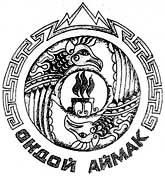 РОССИЯ ФЕДЕРАЦИЯЗЫАЛТАЙ РЕСПУБЛИКАМУНИЦИПАЛ ТОЗОЛМО«ОНДОЙ АЙМАК»АЙМАКТЫН ДЕПУТАТТАРСОВЕДИОб утверждении  Положения  о порядке проведения конкурса по отбору кандидатур  на должность Главы  муниципального образования «Онгудайский район» Критерии оценкиФ.И.О. кандидатаФ.И.О. кандидатаФ.И.О. кандидата1. Уровень профессионального образования2. Соответствие выступления кандидата, в том числе предлагаемых кандидатом долгосрочных целей и задач муниципального управления и социально-экономического развития муниципального образования, приоритетам и целям социально-экономического развития Российской Федерации и Республики Алтай, установленным в соответствии с Федеральным законом от 28 июня 2014 года № 172-ФЗ «О стратегическом планировании в Российской Федерации»3. Соответствие ответов на заданные вопросы членов комиссии, в том числе касающиеся профессиональных знаний и навыков, положениям нормативных правовых актов, указанных в подпункте 2 пункта 27 настоящего Положения о порядке проведения конкурса по отбору кандидатур на должность Главы муниципального образования ИТОГО:Председатель конкурсной комиссииЗаместитель председателя конкурсной комиссииСекретарь конкурсной комиссииЧлены конкурсной комиссии№п/пФ.И.О. кандидата№п/пФ.И.О. кандидатаИтоговое количество баллов№п/пФ.И.О. кандидатаподписьрасшифровка подписиПредседатель конкурсной комиссииЗаместитель председателя конкурсной комиссииСекретарь конкурсной комиссииЧлены конкурсной комиссии